СОДЕРЖАНИЕВВЕДЕНИЕКлассификация счетов занимает особое место в теории бухгалтерского учёта: она является методическим основанием для построения планов счетов – инструментов практического ведения бухгалтерского учёта.Отношение к значению классификации счетов существенно менялось. Так в 60-е годы ХХ в. считалось, что классификация облегчает изучение и понимание назначения, содержания и строения счетов, позволяет правильно их использовать в практической работе; в современных же условиях развития рыночных отношений значение классификации счетов рассматривается намного шире, так как она необходима не только для упорядочивания счетов, но и для создания информационной системы, отражающей хозяйственную деятельность организации на основе анализа потребностей в такой информации и выявлении возможностей её получения на счетах.Важность изучения и дальнейшего исследования классификации счетов возрастает в связи с переходом российских организаций на МСФО (Мировые стандарты финансовой отчётности). Существенным залогом достоверности и прозрачности публичной финансовой отчётности, составленной по МСФО, является, соответствие каждой статье отчёта сальдо соответствующего счёта.Всем известно, что счета бухгалтерского учёта составляют основу информационной системы экономического субъекта, а так же являются носителями информации и одновременно способом её получения. В связи с этим проявляется актуальность данной темы, так как бухгалтерский учёт должен иметь такую систему классификации счетов, которая в достаточной мере отражала бы и характеризовала всю финансово-хозяйственную деятельность организации, способствовала оперативному руководству и управлению организацией, контролю над выполнением заданий, выявлению и оптимальному использованию внутрихозяйственных резервов. В процессе хозяйственной деятельности на предприятиях происходит множество хозяйственных операций, которые изменяют остатки средств и их источников в балансе.Составлять новый баланс после каждой операции невозможно, поэтому все хозяйственные операции сначала отражаются на счетах бухгалтерского учёта. Для контроля данных используется система счетов бухгалтерского учёта – это способ экономической группировки, текущего отражения и оперативного контроля за активами организации и хозяйственными операциями.Целью курсовой работы является – изучить и раскрыть экономическую сущность классификации счетов бухгалтерского учёта.Предметом исследования бухгалтерского учёта является упорядоченная и регламентированная информационная система, которая отражает совокупность имущества по составу и размещению обязательства (собственные и заёмные), хозяйственные операции и результаты деятельности организации в денежном выражении с целью выполнения намеченных планов.Метод бухгалтерского учёта – это совокупность приёмов и способов, позволяющих вести учётную работу.Данная курсовая работа состоит из введения, двух разделов, заключения, списка использованных источников и приложения.Основными задачами работы являются:Рассмотрение  основных  теоретических  вопросов  по  классификации бухгалтерских счетов; Ознакомиться со строением бухгалтерских счетов;Изучить счета бухгалтерского учёта, дать им характеристику и рассмотреть их взаимосвязь с бухгалтерским балансом;Исследовать особенности ведения учета на счетах.1 Бухгалтерские счета – как элемент метода бухгалтерского учётаНазначение и строение бухгалтерских счетовБухгалтерский баланс составляется один раз в месяц (на 1-е число месяца). В течение месяца на предприятии совершается большое количество хозяйственных операций, которые невозможно отражать в балансе. Поэтому текущий учёт движения хозяйственных средств и их источников ведётся на специальных бухгалтерских счетах.Счета бухгалтерского учёта – это способ экономической группировки, текущего отражения и оперативного контроля за хозяйственными средствами, источниками их формирования и хозяйственными операциями [13].Счёт имеет название, соответствующее учитываемому на нём объекту, и кодовое обозначение. Для наглядного отражения изменений (увеличения или уменьшения) в средствах или их источниках счёт представляется в виде таблицы, состоящей из двух частей: «Дебет» и «Кредит» (рисунок 1.1).          Дебет                  Наименование счёта                   КредитРисунок 1.1 – Структура бухгалтерского счёта [5].По отношению к активу или пассиву бухгалтерского баланса все счета бухгалтерского учёта делятся на три группы:1-я группа – активные счета;2-я группа – пассивные счета;3-я группа – активно-пассивные счета.Активы – это хозяйственные средства, контроль над которыми организация получила в результате свершившихся фактов хозяйственной деятельности и которые должны принести ей экономические выгоды в будущем. Будущие экономические выгоды – это потенциальная возможность активов прямо или косвенно способствовать притоку денежных средств в организацию.Активные счета предназначены для учёта имущества (активов) хозяйствующего субъекта.В активных счетах остаток на начало (конец) отчётного периода (сальдо) может быть только дебетовым; оборот по дебету (изменение) означает поступление активов в организацию (увеличение величины активов); оборот по кредиту означает уменьшение (выбытие) активов организации по различным причинам за отчётный период (таблица 1.1).Таблица 1.1 – Структура активного счёта [5].Пассивы – это совокупность всех обязательств предприятия. В пассивах отражаются источники образования всех имеющихся у компании средств. Таким образом, активы можно назвать имуществом компании, а пассивы – денежными средствами, за счёт которых было сформировано данное имущество.Пассивные счета предназначены для учёта источников, за счёт которых формируются активы организации.В пассивных счетах остаток (сальдо) на начало и на конец отчётного периода может быть только кредитовым; оборот по кредиту отражает увеличение величины пассива организации за отчётный период (например, в связи с увеличением её кредиторской задолженности); оборот по дебету означает уменьшение величины пассива организации за отчётный период (например, в связи с погашением организацией кредиторской задолженности) (таблица 1.2).Таблица 1.2 – Структура пассивного счёта [5].Активно-пассивные счета можно разделить на следующие два типа:- с односторонним сальдо (либо только по дебету, либо только по кредиту);- с двухсторонним сальдо (одновременно и по дебету, и по кредиту).В активно-пассивных счетах с односторонним сальдо обороты по дебету и кредиту отдельно не рассчитывают (как в активных и пассивных счетах). В этих счетах по окончании отчётного периода исчисляют сумму по дебету или кредиту, включающую начальное сальдо по дебету или по кредиту плюс сумму оборота по дебету или по кредиту за отчётный период. Конечное сальдо по счёту будет на той стороне счёта, где указанная сумма больше, и будет равно разности между большей и меньшей суммами [5].В активно-пассивных счетах с двухсторонним сальдо – сальдо по дебету отражается в активе баланса, а по кредиту – в пассиве баланса.Классификация бухгалтерских счетовБухгалтерский учёт должен иметь систему счетов, которая в достаточной мере отражала бы и характеризовала всю финансово-хозяйственную деятельность организации, способствовала оперативному руководству и управлению организацией, контролю за выполнением заданий, выявлению и оптимальному использованию внутрихозяйственных резервов. В этих целях счета бухгалтерского учёта подразделяются на экономически однородные группы; их группировка и классификация позволяют вместо изучения каждого счёта в отдельности ограничиться рассмотрением однородных групп счетов. Зная характерные свойства группы счетов, можно иметь представление о функциях каждого отдельного счёта.Таким образом, классификация счетов бухгалтерского учёта – это объединение их в группы по признаку однородности экономического содержания отражаемых в них показателей имущества, обязательств и хозяйственных операций [8].С целью правильного понимания счетов по экономическому содержанию, назначению, структуре, особенностям построения, а также для облегчения их применения в учётной практике все счета учёта подразделяются на отдельные разделы или группы, подразделы или подгруппы [21]. Классификация бухгалтерских счетов по структуре и назначению не увязывает признаки идентификации счетов с отражаемыми на них экономическими показателями, а исследует и группирует номенклатуру счетов по их назначению в системе бухгалтерских счетов, строению, способам расчёта показателей оборотов и конечного сальдо, организации аналитического учёта (рисунок 1.2) [17].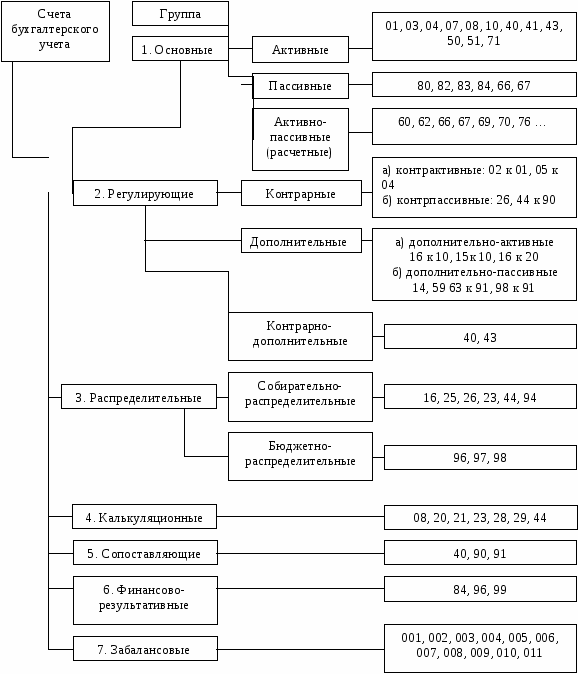 Рисунок 1.2 – Классификация счетов по их структуре [21].Основные счета применяются для контроля за наличием и движение имущества по составу и размещению, а также по источникам его образования. Основными они являются потому, что учитываемые на них объекты служат основой хозяйственной деятельности предприятия.Они подразделяются на три подгруппы:1 Основные активные счета – применяются для контроля и учёта основных средств, нематериальных активов, материальных и денежных средств, а также расчетов с дебиторами.2 Основные пассивные счета применяются для учёта и изменения капиталов, фондов, полученного финансирования и дарения, кредитов, займов, обязательств организации и расчетов с кредиторами.3 Основные активно-пассивные (расчетные) счета предназначены для учёта расчётов данной организации с разными организациями и лицами. На этих счетах ведётся учёт расчётов одновременно с дебиторами и кредиторами или с одной организацией, которая, являясь дебитором после нескольких операций, может превратиться в кредитора или наоборот. Следовательно, один и тот же счёт может быть и активным, и пассивным в зависимости от случая.Регулирующие счета открываются только в дополнение к основным счетам. Они предназначены для уточнения (регулирования) оценки объектов, учитываемых на основных счетах; на сумму своего остатка они уменьшают или увеличивают остатки имущества основных счетов. Регулирующие счета подразделяются: на контрарные, дополнительные и контрарно-дополнительные.Контрарные счета – на сумму своего остатка уменьшают остаток имущества на основных счетах. В зависимости от этого они делятся на контрактивные и контрпассивные счета. Контрактивные счета предназначены для уточнения остатка основных активных счетов. Здесь участвуют два счёта: основной (активный) и регулирующий(пассивный), например: счёт 02 «Амортизация основных средств» к счёту 01 «Основные средства».Контрпассивный счёт предназначается для уточнения сумм источников имущества – обязательств, учитываемых на пассивном счёте. Остаток по контрпассивному счёту уменьшает размер источника основного счёта. Здесь основной счёт выступает уже в качестве пассивного счёта, а регулирующий – активного, например: активный счёт 26 «Общехозяйственные расходы» по отношению к пассивному счёту 90 «Продажи».Дополнительные счета увеличивают на сумму своего остатка остаток имущества на основных счетах.Контрарно-дополнительные счета соединяют в себе признаки дополнительных и контрарных счетов. Примером служит счёт 40 «Выпуск продукции». Если на этом счёте проводки делаются методом дополнительной записи, то счёт выступает в качестве дополнительного регулирующего счёта; когда на счёте делаются записи на уменьшение – в качестве контрарного счёта.Распределительные счета предназначены для распределения стоимости затраченных хозяйственных средств между отдельными конкретными объектами учёта (между изделиями, услугами, заказами) или по отчётным периодам времени [21]. Они  подразделяются на две группы: собирательно-распределительные и бюджетно-распределительные.Собирательно-распределительные счета используются для учёта расходов, которые в момент их совершения невозможно отнести сразу на определённую произведённую или проданную продукцию, например: счёт 25 «Общепроизводственные расходы», 26 «Общехозяйственные расходы».Бюджетно-распределительные счета предназначены для разделения расходов между отдельными отчётными периодами. Они подразделяются на активные и пассивные.Примером активного бюджетно-распределительного счёта служит счёт 97 «Расходы будущих периодов», где учитываются расходы, произведённые в данном отчётном периоде, но относящиеся к будущим отчётным периодам.Примером пассивных бюджетно-распределительных счетов являются счета 96 и 98. На этих счетах учитываются доходы, полученные в отчётном периоде, но относящиеся к будущим отчётным периодам.На калькуляционных счетах отражаются производственные затраты, которые учитываются при составлении калькуляционных расчётов для определения фактической себестоимости конкретных видов продукции. По дебету учитываются фактические затраты, а по кредиту – выход продукции в течение месяца по плановой себестоимости или по учётным ценам (оптовым и договорным), а в конце месяца – по фактической себестоимости. Примером таких счетов являются: счёт 08 «Вложения во внеоборотные активы», счёт 20 «Основное производство» [8].Сопоставляющие (результатные) счета предназначены для выявления результата от сопоставления разной величины стоимости учитываемого объекта. Например, по дебету счёта «Доходы и расходы по текущей деятельности» отражается фактическая себестоимость реализуемой продукции и некоторых других расходов, связанных с реализацией, в том числе и налоги из выручки, а по кредиту – выручка по продажным ценам этой продукции. Разность между дебетовым и кредитовым оборотом этого счёта показывает результат от реализации (прибыль или убыток), который в конце месяца списывается на финансово-результатный счёт «Прибыль и убытки» [21].К финансово-результативным счетам относятся активно-пассивный счёт 99 «Прибыли и убытки», который одновременно является финансово-результативным и сопоставляющим счётом. В качестве финансово-результативного счёта он выявляет конечный финансовый результат – прибыль или убыток, а как сопоставляющий отражает сопоставление дебетовой части счёта (убыток) с кредитовой (прибыль).Конечный финансовый результат (чистая прибыль или чистый убыток) составляется:- из прибыли или убытка от обычных видов деятельности;- сальдо прочих доходов и расходов;- потерь, расходов и доходов в связи с чрезвычайными обстоятельствами в деятельности организации и т.п.В конце года определяется чистая прибыль, т.е. конечный финансовый результат организации, который является основой для объявления дивидендов и иного распределения прибыли. Заключительными записями декабря сумма чистой прибыли (убытка) списывается со счёта 99 «Прибыли и убытки» в кредит (дебет) счёта 84 «Нераспределённая прибыль», а счёт 99 «Прибыли и убытки» закрывается [8].Классификация счетов по экономическому содержанию направлена на установление номенклатуры бухгалтерских счетов, необходимой и достаточной для отражения производственно-хозяйственной и финансовой деятельности экономического субъекта.Построение такой номенклатуры предполагает выполнение анализа экономической информации, циркулирующей в системе, и определение перечня счетов, на которых регистрируются показатели, относящиеся к конкретным объектам бухгалтерского наблюдения. Экономическое содержание информации, отражаемой на бухгалтерском счёте, характеризует тот объект наблюдения, для описания которого этот счёт ориентирован. Наименование бухгалтерского счёта также соответствует объекту наблюдения. Экономическое содержание всех счетов номенклатуры должно обеспечивать формирование набора показателей о функционировании экономического субъекта, данных, необходимых для составления отчётности, оценки и финансового анализа деятельности и принятия управленческих решений [17].По экономическому содержанию выделяются три группы счетов (таблица 1.3):1 группа – счета хозяйственных средств;2 группа – счета хозяйственных процессов;3 группа – счета источников образования средств.Таблица 1.3 – Классификация счетов по экономическому содержанию [8].Все счета, входящие в первую классификационную группу являются активными, поэтому начальное и конечное сальдо у них может быть только дебетовое, то есть по дебету всех счетов данной группы всегда показывается увеличение, а по кредиту – уменьшение зафиксированных остатков.Счета, составляющие вторую группу, предназначены для наблюдения за движением средств в хозяйственных процессах (снабжение, производство, реализация). Сами хозяйственные процессы в счетах бухгалтерского учёта не могут отражаться, но затраты средств на осуществление этих процессов и их результаты являются объектами бухгалтерского учета.Объектами учёта в процессе хозяйственной деятельности являются расходы, связанные с организацией и выполнением объёма производства, с эксплуатацией машин и механизмов, содержанием и обслуживанием вспомогательных производств и хозяйств, а также затраты, связанные с созданием социально-бытовой базы для обслуживания работников организации и др.Счета, объединяемые в третью группу, делятся на две подгруппы, в зависимости от характера объектов учёта:- счета источников собственных средств;- счета источников привлеченных средств.Объектами учёта источников собственных средств являются: уставный, резервный и добавочный капитал, нераспределенная прибыль и целевое финансирование.Вторая подгруппа счетов используется для учёта источников привлеченных (заёмных) средств. Объектами учёта в этой ситуации являются: ссуды банка, кредиторская задолженность, расчёты с поставщиками и подрядчиками, с бюджетом, с внебюджетными фондами, с рабочими и служащими предприятия и др.В результате хозяйственной деятельности происходит постоянное изменение источников (уменьшение или увеличение задолженности или обязательств).Бухгалтерские счета делятся на две группы: балансовые и забалансовые.Балансовые счета – все бухгалтерские счета, объединённые в одну систему, имеющие корреспонденцию между собой и обеспечивающие учёт всей финансово-хозяйственной деятельности предприятия.Забалансовые счета – это счета, остатки по которым не входят в баланс, а показываются за его итогом, т.е. за балансом. Они используются для учёта ценностей, не принадлежащих организации, но находящихся определённое время в её распоряжении или у неё на сохранении, а также для контроля за отдельными хозяйственными операциями, в частности: арендованные основные средства; материалы, товары, принятые на комиссию и др.Использование забалансовых счетов способствует решению таких задач, как:- обеспечение контроля за использованием материальных ценностей, не принадлежащих данной организации, в соответствии с действующими законодательными актами и инструкциями;- контроль за сохранностью материальных ценностей, числящихся на забалансовых счетах;- своевременное оформление документов на поступление и выбытие этих средств, учтённых на забалансовых счетах;- обеспечение правильной организации бухгалтерского учёта на забалансовых счетах;- всесторонняя и полная информация о состоянии забалансовых счетов для нужд управления, оценки кредитоспособности и финансовой устойчивости организации [8].Главная особенность забалансовых счетов заключается в том, что учёт на них ведётся без использования метода двойной записи; записи делаются только в ведомостях по графам «Приход и расход». Имеется в виду, что при поступлении учитываемых объектов их приходуют, а при выбытии – списывают.Порядок записей на счетах бухгалтерского учётаПорядок записи хозяйственных операций для активных счетов:В начале отчётного периода открываются счета, на которых имеются остатки – Сн (сальдо начальное). Данные для записи на счетах берут из актива баланса и записывают в дебет счетов. Такой порядок означает: открыть счета и записать первоначальное сальдо. Увеличение, приход и поступление отражают по дебету счетов. Уменьшение, расход, выбытие отражают по кредиту счетов. В конце отчетного периода подводят итоги оборотов по всем счетам, вначале по дебету, а затем по кредиту. В итоги оборота по дебету сумма первоначального остатка не включается, а относятся только суммы по операциям отчетного периода. Сальдо конечное (Ск) по активным счетам за отчетный период определяется так: Ск = Сн + ОбД – ОбК,где ОбД – оборот по дебету;- ОбК – оборот по кредиту.Особенности активного счёта:- Сн и Ск – дебетовое, показывают наличие средств;- Од отражает поступление средств;- Ок показывает выбытие средств.Порядок записи хозяйственных операций для пассивных счетов:Открываются счета, на которых записывают первоначальное сальдо (Сн). Берется сальдо начальное из пассивной части баланса. По кредиту счетов записывают увеличение, приход и поступление, по дебету – уменьшение, расход и выбытие.В конце отчётного периода по каждому счёту подводятся итоги оборотов, вначале по кредиту, а затем по дебету. При этом в итоги оборота по кредиту не включается первоначальный остаток, а относятся суммы операций, возникшие в отчётном периоде. Сальдо конечное (Ск) пассивных счетов определяется так:Ск = Сн + ОбК – ОбДОсобенности пассивного счета:- Сн и Ск – кредитовое, показывают величину капитала и наличие обязательств;- Од отражают уменьшение капитала или обязательств предприятия;- Ок показывают увеличение капитала или обязательств.Кроме счетов с дебетовым или кредитовым (одним) сальдо в бухгалтерском учёте применяются счета, у которых имеют место два сальдо: по дебету и кредиту одновременно. Такие счета называют активно-пассивными. На активно-пассивных счетах учитываются два объекта: один относится к активам, другой – к пассивам. Так, на счете 75 «Расчеты с учредителями» сальдо по дебету отражает дебиторскую задолженность владельцев (вторых лиц) по взносам в уставный капитал. Сальдо в кредите этого счёта показывает задолженность предприятия перед его владельцами (учредителями) по выплате доходов (дивидендов) [9].Активно-пассивные счета имеют одновременно два остатка. Это явление называется развернутым сальдо. При составлении баланса дебетовое сальдо следует показывать в активе, а кредитовое – в пассиве.Связь счетов бухгалтерского учёта с бухгалтерским балансомБухгалтерский баланс – способ группировки активов и пассивов организации в денежном выражении (система показателей, характеризующих финансово-хозяйственную деятельность предприятия, состояние его средств и источников на определенную дату в единой денежной оценке). Баланс является основной отчетной формой, которая характеризует размер имущества и финансовое состояние предприятия.Особенностью баланса является равенство итогов актива и пассива. Это объясняется тем, что в активе показаны средства по их составу, в пассиве – источники их образования, то есть обе части показывают одно и то же имущество, но сгруппированное по разным признакам.Структура баланса представляет собой двухстороннюю таблицу. Левая сторона, в которой сгруппированы средства по составу и размещению, называется активом, правая сторона, отражающая источники образования средств, называется пассивом. Актив и пассив баланса имеют несколько разделов, которые объединяют экономически-однородные по своему составу группы средств и состоят из отдельных статей, отражаемых по определенным строкам в балансе. Общий итог баланса называется его валютой.Бухгалтерский баланс является важнейшим источником информации о финансовом положении предприятия за отчётный период. Он позволяет определять:- состав и структуру имущества предприятия;- мобильность и оборачиваемость оборотных средств;- состояние и динамику дебиторской и кредиторской задолженности;- конечный финансовый результат (прибыль или убыток).Бухгалтерский баланс знакомит учредителей, менеджеров и других лиц, связанных с управлением имущества, с состоянием предприятия; показывает, чем владеет собственник, каков в количественном и качественном отношении запас материальных средств, как он используется и кто принимал участие в создании этого запаса.В начале отчётного периода на основе заключительного бухгалтерского баланса на конец предшествующего отчётного периода строится баланс на начало нового отчётного периода и открываются бухгалтерские счета, которые имеют в балансе показатели начального сальдо. Показатели, характеризующие состояние объектов бухгалтерского наблюдения (активы, капитал, обязательства) на конец предшествующего периода, переписываются в новый баланс и заносятся на бухгалтерские счета в виде данных, отражающих объект наблюдения на начало отчётного периода, т.е. в виде начального сальдо. При этом запись делается в той части счёта (дебет или кредит), в которой показатель находится в балансе. Бухгалтерские действия по выбору из баланса показателей, характеризующих объект наблюдения на начало отчётного периода, и переносу их как начальное сальдо на бухгалтерские счета называются открытием счёта.Подобный подход к открытию счёта характерен для постоянных счетов, в которых данные (сальдо) могут распространяться за пределы одного отчётного периода, и в бухгалтерском балансе для них предусмотрены соответствующие балансовые статьи. К счетам с явно выраженным сальдо относятся и те счета, на которых в силу определённых обстоятельств на конец (начало) периода сальдо равно нулю (например, отсутствие денежных средств в кассе или на банковском счёте), но такое событие считается частным случаем.Счета доходов и расходов, характеризующие хозяйственные и финансовые процессы, накопленные обороты которых относятся только к отчётному периоду и в конце его закрываются (собранные на одной стороне счёта обороты отражаются на противоположной и переносятся на соответствующие счета), считаются счетами без явно выраженного сальдо. Конечно сальдо у такого закрытого счёта отсутствует. Такие счета также называются транзитными, переменными или временными.Перечень бухгалтерских счетов, открываемых хозяйствующим субъектом в течение отчётного периода, называется Главной книгой. Совокупность сведений на бухгалтерских счетах составляет основу бухгалтерской информационной системы предприятия.В течение отчётного периода на счетах отражаются изменения (увеличения или уменьшения), происходящие с объектами бухгалтерского наблюдения или доходами и расходами, как следствие свершившихся фактов хозяйственной жизни. По окончании периода на каждом счёте подсчитываются итого по дебетовой и кредитовой стороне, а по постоянным счетам выводится конечное сальдо.Конечное сальдо постоянных счетов бухгалтерского учёта переносится в соответствующие балансовые строки заключительного бухгалтерского баланса на конец отчётного периода [17].На каждый вид средств и источников, отражённых в балансе, открывается счёт под тем же наименованием. Подобно статьям баланса счета делятся на активные (где учитываются средства предприятия) и пассивные (где отражаются источники их образования). На основании данных синтетических счетов составляется бухгалтерский баланс, который представляет собой свод остатков по синтетическим счетам бухгалтерского учёта. Между бухгалтерскими счетами и балансом имеется отличие. На бухгалтерских счетах отражаются текущие хозяйственные операции и итоговые данные за отчётные периоды в денежных, трудовых и натуральных показателях, а в балансе – только итоговые данные на начало и конец отчётного периода в денежной оценке.2 Расчётно-аналитическая часть2.1 Таблица №1 «Остатки по синтетическим счетам»Таблица № 1 – Остатки на синтетических счетах Главной книги на 01.03.2017 г.  ОАО «Авангард» Остатки НЗПТаблица 2 – Журнал хозяйственных операций за март 2017 г. ООО «Авангард»2.3 Схемы счетов бухгалтерского учёта2.4 – Таблица №3 «Распределение общепроизводственных и общехозяйственных расходов»2.5 Справка бухгалтера на закрытие сч.90 «Продажи» по АО «Авангард» за март месяц  2017 г.2.6 Оборотно-сальдовая ведомость.2.7 Таблица №4 «Расчёт фактической себестоимости произведённой продукции и списание калькуляционной разницы за март 2017 г. АО «Авангард».ЗАКЛЮЧЕНИЕВ первом разделе в ходе работы были рассмотрены теоретические  вопросы  по  классификации бухгалтерских счетов, необходимость классификации, что представляют собой классификации счетов по различным признакам.Назначение классификации состоит в том, чтобы выявить и отразить тенденции развития исследуемой совокупности, закономерность, проявляемую в классификационных признаках и характеристику ещё не известных или не созданных элементов.При классификации счетов происходит не только объединение в однородные группы, но и разделение бухгалтерской информации на части, совокупность которых и составляет систему бухгалтерского учёта. Поэтому такая классификация счетов должна быть положена в основу построения плана счетов бухгалтерского учёта, который обеспечивает понимание содержания счетов, их свойства и особенности, а также правильность их применения в практической работе.Также была рассмотрена классификация бухгалтерских счетов по структуре и назначению. Цель такой классификации счетов – это получение необходимой информации о формировании и использовании хозяйственных средств, а также источниках их образования.Во втором разделе, расчётно-аналитической части, по приведённому перечню хозяйственных операций был составлен журнал регистраций хозяйственных операций с указанием бухгалтерских проводок по счетам, открыты схемы счетов с указанием сальдо начального, отражены все хозяйственные операции на счетах способом двойной записи, подсчитаны дебетовые и кредитовые обороты и выведены сальдо конечные. Составлены оборотно-сальдовая ведомость, бухгалтерский баланс и отчёт о финансовых результатах.СПИСОК ИСПОЛЬЗОВАННЫХ ИСТОЧНИКОВ1 Федеральный закон «О бухгалтерском учёте» от 21. 01.1996г. №129-ФЗ (ред. от 03. 11. 2006№183-ФЗ).2 Концепция развития бухгалтерского учёта и отчётности в Российской Федерации на среднесрочную перспективу от 1 июля 2004г. №180.3 Положение по ведению бухгалтерского учёта и бухгалтерской отчётности в Российской Федерации. Утверждено приказом Минфина РФ от 29. 06. 1998г. №34н (в ред. Приказов Минфина РФ от 30. 12. 99 № 107н, от 24. 03. 2003 №31н, от 18. 09. 2006 №116н, с учётом решения Верховного Суда РФ от 23. 08. 2000 №ГКПИ 00-645)4 План счетов бухгалтерского учёта финансово-хозяйственной деятельности организации и инструкция по его применению, утверждённые приказом Минфина РФ от 31 октября 2000г., №94н.5 Аветисян, А.С. Бухгалтерский учёт [Текст]: учебно-практическое пособие / А.С. Аветисян. – М.: Проспект, 2016. – 13 с.6 Андросов, А. М., Викулова, Е. В. Бухгалтерский учет [Текст]/А.М. Андросов, Е.В. Викулова. – М.: Андросов, 2009. – 1024 с.7 Астахов, В. П. Теория бухгалтерского учёта [Текст] / В. П. Астахов. – М.: Экспертное бюро-М, 2008. – 351 с.8 Бабаев, Ю.А., Петров, А.М. Теория бухгалтерского учёта [Текст] / Ю.А. Бабаев, А.М. Петров. – 5-е издание – М.: Проспект, 2015. – 111 с.9 Бабаев, Ю.А., Петров, А.М., Мельникова, Л.А. Бухгалтерский учёт [Текст]: учебник для бакалавров / Ю.А. Бабаев, А.М. Петров, Л.А. Мельникова. – 5-е издание – М.: Проспект, 2015.10 Бабаев, Ю.А., Комисарова, Е.Н. Бухгалтерский учет [Текст] / Ю.А. Бабаев, Е.Н. Комисарова. – М.: Финансы и статистика, 2012.11 Бабаев, Ю. А., Бородин, В.А., Амоглобели, Н.Д. Теория бухгалтерского учёта [Текст]: учебник для студентов вузов / Ю. А. Бабаев, В. А. Бородин, Н. Д. Амоглобели. – 4-е изд., перераб. и доп. – М.: ЮНИТИ-ДАНА, 2013.12 Бабченко, Т.Н., Козлова, Е.П., Галанина, Е.П. Бухгалтерский учёт [Текст]: учебное пособие / Т.Н. Бабченко, Е.П. Козлова, Е.П. Галанина. – М: Финансы и статистика, 2011.13 Бородин, В.А. Бухгалтерский учёт [Текст]: учебник для вузов / В.А. Бородин. – 3-е издание. – М.: ЮНИТИ-ДАНА, 2015. – 53 с.14 Гусева, Т. М., Шеина, Т. Н. Бухгалтерский учёт [Текст]: учебно-практическое пособие / Т.М. Гусева, Т.Н. Шеина. – 2-е изд. пер., доп. – М.: ТК Велби, Изд-во Проспект, 2012.15 Кондраков, Н. П. Бухгалтерский учет [Текст]: учебное пособие / Н.П. Кондраков.  – 3-е изд., перераб. и доп. – М.: ИНФРА-М, 2014. – 635 с.16 Краснова, Л.П. Бухгалтерский учет [Текст]: учебник / Л.П. Краснова. – М.: Юристъ, 2010.17 Кутер, М.И. Теория бухгалтерского учёта [Текст]: учебник / М.И. Кутер. – 3-е издание. – М.: Финансы и статистика, 2014. – 348 с.18 Любушин, Г.С., Жаринов, А.П. Теория бухгалтерского учета [Текст]: учебное пособие / Г.С. Любушин, А.П. Жаринов. – М.: ЮНИТИ, 2011.19 Любушина, Н.П. Теория бухгалтерского учета [Текст]: учебное пособие для вузов по экономическим специальностям / Н.П.Любушин. – М.: ЮНИТИ, 2010.20 Мизиковский, Е.А. Теория бухгалтерского учёта [Текст]: учебное пособие / Е. А. Мизиковский. – М.: ЭКОНОМИСТЪ, 2013. – 555 с.21 Стражев, В.И. Теория бухгалтерского учёта [Текст]: учебник / В.И. Стражев. – 3-е издание. – Минск: Высшая школа, 2012. – 59 с.ПРИЛОЖЕНИЕ АПриложение № 1
к Приказу Министерства финансов
Российской Федерации
от 02.07.2010 № 66н(в ред. Приказов Минфина России
от 05.10.2011 № 124н,
от 06.04.2015 № 57н)Формы
бухгалтерского баланса и отчета о финансовых результатахБухгалтерский балансМестонахождение (адрес)  Форма 0710001 с. 2Примечания1. Указывается номер соответствующего пояснения к бухгалтерскому балансу и отчету о финансовых результатах.2. В соответствии с Положением по бухгалтерскому учету "Бухгалтерская отчетность организации" ПБУ 4/99, утвержденным Приказом Министерства финансов Российской Федерации от 6 июля 1999 г. № 43н (по заключению Министерства юстиции Российской Федерации № 6417-ПК от 6 августа 1999 г. указанным Приказ в государственной регистрации не нуждается), показатели об отдельных активах, обязательствах могут приводиться общей суммой с раскрытием в пояснениях к бухгалтерскому балансу, если каждый из этих показателей в отдельности несущественен для оценки заинтересованными пользователями финансового положения организации или финансовых результатов ее деятельности.3. Указывается отчетная дата отчетного периода.4. Указывается предыдущий год.5. Указывается год, предшествующий предыдущему.6. Некоммерческая организация именует указанный раздел "Целевое финансирование". Вместо показателей "Уставный капитал (складочный капитал, уставный фонд, вклады товарищей)", "Собственные акции, выкупленные у акционеров", "Добавочный капитал", "Резервный капитал" и "Нераспределенная прибыль (непокрытый убыток)" некоммерческая организация включает показатели "Паевой фонд", "Целевой капитал", "Целевые средства", "Фонд недвижимого и особо ценного движимого имущества", "Резервный и иные целевые фонды" (в зависимости от формы некоммерческой организации и источников формирования имущества).7. Здесь и в других формах отчетов вычитаемый или отрицательный показатель показывается в круглых скобках.ПРИЛОЖЕНИЕ Б(в ред. Приказа Минфина России
от 06.04.2015 № 57н)Отчет о финансовых результатахФорма 0710002 с. 2Примечания1. Указывается номер соответствующего пояснения к бухгалтерскому балансу и отчету о финансовых результатах.2. В соответствии с Положением по бухгалтерскому учету "Бухгалтерская отчетность организации" ПБУ 4/99, утвержденным Приказом Министерства финансов Российской Федерации от 6 июля 1999 г. № 43н (по заключению Министерства юстиции Российской Федерации № 6417-ПК от 6 августа 1999 г. указанный Приказ в государственной регистрации не нуждается), показатели об отдельных доходах и расходах могут приводиться в отчете о финансовых результатах общей суммой с раскрытием в пояснениях к отчету о финансовых результатах, если каждый из этих показателей в отдельности несущественен для оценки заинтересованными пользователями финансового положения организации или финансовых результатов ее деятельности.3. Указывается отчетный период.4. Указывается период предыдущего года, аналогичный отчетному периоду.5. Выручка отражается за минусом налога на добавленную стоимость, акцизов.6. Совокупный финансовый результат периода определяется как сумма строк "Чистая прибыль (убыток)", "Результат от переоценки внеоборотных активов, не включаемый в чистую прибыль (убыток) периода" и "Результат от прочих операций, не включаемый в чистую прибыль (убыток) отчетного периода".Введение……………………………………………………………………31 Бухгалтерские счета – как элемент метода бухгалтерского учёта……51.1 Назначение и строение бухгалтерских счетов……………………51.2 Классификация бухгалтерских счетов………………………….....71.3 Порядок записей на счетах бухгалтерского учёта…………….….161.4 Связь счетов бухгалтерского учёта с бухгалтерским балансом…182 Расчётно-аналитическая часть………………………………………….222.1 Таблица №1 «Остатки по синтетическим счетам»………………222.2 Таблица №2 «Журнал хозяйственных операций за март 2017 г. ООО «Авангард»»………………………………………………….232.3 Схемы счетов бухгалтерского учёта……………………………..312.4 Таблица №3 «Распределение общепроизводственных и общехозяйственных расходов»…………..………..........................362.5 Справка бухгалтера на закрытие счёта 90 «Продажи» по АО «Авангард» за март месяц 2017 г…………………………………362.6 Оборотно-сальдовая ведомость………………………………….372.7 Таблица №4 «Расчёт фактической себестоимости произведённой продукции и списание калькуляционной разницы за март 2017 г. АО «Авангард»………………………….38Заключение…………………………………………………………………39Список использованных источников…………………………………….40Приложение А «Бухгалтерский баланс»………………………………..42Приложение Б «Отчёт о финансовых результатах»…………………...46Д             Материалы           КД             Материалы           КНачальное сальдоУвеличение по дебету (+)Уменьшение по кредиту (-)Конечное сальдоД          Уставный счёт        КД          Уставный счёт        КНачальное сальдоУменьшение по дебету (-)Увеличение по кредиту (+)Конечное сальдоСчета хозяйственных средствСчета хозяйственных средствСчета хозяйственных средствСчета хозяйственных средствСчета хозяйственных процессовСчета источников средствСчета источников средствСчета средств трудаСчета денежных средствСчета предметов трудаСчета средств в расчётахСчета хозяйственных процессовСчета источников собственных средствСчета источников привлечённых средств01 основные средства04 нематериальные активы50 касса51 расчётные счета52 валютные счета55 специальные счета в банках58 финансовые вложения10 материалы11 животные на выращивании и откорме60 расчёты с поставщиками и подрядчиками62 расчёты с покупателями и заказчиками71 расчёты с подотчётными лицами76 расчёты с разными дебиторами и кредиторами20 основное производство23 вспомогательные производства25общепроизводственные расходы26 общехозяйственные расходы29 обслуживающие производства и хозяйства44 расходы на продажу46 выполненные этапы по незавершённым работам90 продажи80 уставный капитал82 резервный капитал83 добавочный капитал84 нераспределённая прибыль (непокрытый убыток)86 целевое финансирование60 расчёты с поставщиками и подрядчиками66 расчёты по краткосрочным кредитам и займам67 расчёты по долгосрочным кредитам и займам68 расчёты по налогам и сборам69 расчёты по соц. страхованию и обеспечению70 расчёты с персоналом по оплате труда76 расчёты с разными дебиторами и кредиторамиДебетКредит01 «Основные средства»24800002 «Амортизация основных средств»7180004 «Нематериальные активы»934005 «Амортизация нематериальных активов»135508 «Вложения во внеоборотные активы»7958010 «Материалы»10012520 «Основное производство»111405743 «Готовая продукция»10110050 «Касса»25051 «Расчетный счет»38000060 «Расчеты с поставщиками и подрядчиками»7443062 «Расчеты с покупателями и заказчиками»12945468 «Расчеты с бюджетом по налогам и сборам»214069 «Расчеты по социальному страхованию и обеспечению»446170 «Расчеты с персоналом по оплате труда»2555080 «Уставный капитал»180000083 «Добавочный капитал»6371084 «Нераспределенная прибыль (непокрытый убыток)»118460Итого:21619062161906Наименование продукцииНа начало отчетного периодаНа конец отчетного периодаА22304849000Б662400126700С13420046050Д9440918000Итого1114057239750№ п/пДатаСодержание операцииКорреспонденция счетовКорреспонденция счетовВариант№ п/пДатаСодержание операцииДК312.03Получены деньги в кассу для выплаты заработной платы505128500023.03Получено с расчетного счета в кассу на командировочные расходы50514375032.03Выдана из кассы заработная плата705026300043.03Перечислено с расчетного счета в погашение задолженности:- во внебюджетные фонды;- в бюджет69685151400408052055.03Получены от поставщика ОАО «Заря» материалы, в т.ч.НДС-18% (определить)1071960604570006971267.03Выдано в подотчет Иванову на хозяйственные нужды71502000079.03Выданы денежные средства  Петрову на командировку715018300810.03Списывается недостача материалов, выявленная при инвентаризации, на расходы организации 9491210948300911.03Оплачено поставщику ОАО «Заря» за полученные материалы60514570001012.03Утвержден авансовый отчет Иванова. Списаны расходы на общехозяйственные расходы,–отражен НДС(18%)2619371711500022881113.03Иванов внес остаток аванса 507150001214.03Утвержден авансовый отчет Петрова:а) приобретены материалы;б) отражается НДС (18%) по приобретенным материалам101971712165033031315.03Оплачен Петрову перерасход по командировке715033501418.03Приобретен станок М3 в счет выданного ранее аванса ООО «Витязь»:а) стоимость станка;б)  НДС (18%)081960607540001150171519.03Станок М3 введен в эксплуатацию01087540001619.03Получена безвозмездно машина «Т» от физического лица по рыночной стоимости0898213000001720.03Акцептован счет-фактура ООО «Квант»:а) за наладку машины «Т»б) отражена сумма НДС 0819606010350877115791820.03Машина «Т» введена в эксплуатацию010813087711921.03Продан ксерокс, первоначальная стоимость которого а) списан начисленный износ б) списана остаточная стоимость02912911108280507032102021.03Начислено посреднику за продажу ксерокса всего:а) сумма услугб)  НДС (18%)91196068196516653002122.03Предъявлен счет покупателю за ксерокс:а) на общую суммуб) в том числе НДС (18%)6219911681439921962222.03Списаны материалы в основное производство на изготовление продукции:    А  Б  С  Д  - на общехозяйственные нужды - на общецеховые нужды202020202625101010101010583745947516505088040440066002324.03Получены на расчетный счет денежные средства от покупателя за ксерокс5162143992425.03Начислена заработная плата:а) работникам цеха и отнесена на производство продукции:   А                                                                   Б  С  Дб) работникам, занятым управлением и обслуживанием цехав) административно-управленческому аппарату20202020252670707070707050370494001148165851035330632002526.03Начислены  страховые взносы на заработную плату рабочим по продукции:   А                                                  Б  С  Д - работникам администрации цеха - административно-управленческого аппаратаИТОГО:                                          2020202025266969696969691521214919346741767010670190861122312626.03Удержан НДФЛ из заработной платы работников7068356002727.03Перечислено с расчетного счета:   а) НДФЛ            б) страховые взносы68695151356001122312827.03Начислена амортизация по основным средствам:а) цехов основного производстваб) здания заводоуправления2526020268860167002927.03Получена на расчетный счет пеня от покупателя за просрочку платежа 5162179503027.03Начислена амортизация по нематериальным активам (программный продукт используется в бухгалтерии)260534503127.03Предъявлен счет арендатору за переданное ему оборудование в аренду, НДС(18%)76769116869000124203227.03Начислен износ по сданному в аренду оборудованию9110262003328.03Получена на расчетный счет сумма за аренду оборудования5176814203428.03Получены материалы от поставщиков на суммув том числе НДС 10%,Оплачено посредникуза доставку 10% от суммы полученных материалов в том числе НДС10193601960605160318780289800289803187848633528.03Оплачено за потребленные коммунальные услуги:- ООО «Электросети» в том числе НДС;- ООО «Водоканал» в том числе НДС;- ООО «Горгаз» в том числе НДС6019601960195160516051607770011853520007932407006208Списаны расходы по коммунальным платежам на а) производство продукции:    А (10%)    Б (10%)    С (30%)    Д (25%)б) нужды цеха (15%)в) нужды заводоуправления (10%)ИТОГО:20202020252660606060606017040
17040
51120
4260025560
170401704003628.03Распределяются общепроизводственные расходы (пропорционально заработной плате основных производственных рабочих) на продукцию:  А
  Б
  С
  ДИТОГО:202020202525252527116
26594
61811
314991470203728.03Распределяются общехозяйственные расходы (пропорционально заработной плате основных производственных рабочих) на продукцию: А Б
 С
 ДИТОГО:202020202626262625614
25121
58387
2975413887638Приходуется на склад готовая продукция по плановой себестоимости (по вариантам указана себестоимость за единицу продукции)продукция  А  130 ед.;продукция  Б   220 ед.;продукция  С   250 ед.;продукция  Д   160 ед.; ИТОГО:4343434340404040275033102485179519941503929.03Списана готовая продукция в реализацию по плановой себестоимости*(см. п.38):продукция А  35 ед.продукция Б   60 ед.продукция С 120 ед.продукция Д   90 ед.ИТОГО:9029029029024343434396250
198600
298200
1615507546004029.03Начислена денежная выручка за реализованную продукцию (в том числе НДС-18%):  А  35 ед.     Б   60 ед.               С 120 ед.     Д   90 ед.                                      ИТОГО:6262626290190190190139304415317020409664504129.03Отражен НДС по реализованной продукции903681474244229.03Зачтен НДС по приобретенным ценностям, работам, услугам за март месяц68192542314330.03Исчислить фактическую себестоимость готовой продукции и списать калькуляционную разницу:- на реализованную продукцию: А
 Б
 С
 ДИТОГО:4040404020202020367774
728249
574008
34448220145134330.03- на остаток продукции на складе: А
 Б
 С
 ДИТОГО:43434343202020207508
36
-24566
2506080394431.03Получена денежная выручка на расчетный счет от покупателей51629664504531.03Отражается финансовый результат от реализации продукции: А
 Б
 С
 ДИТОГО:9099099099999999990920318
25892
24173
5957644264631.03Начислен налог на имущество за 1 квартал 2017 г.9126852404731.03Списывается сальдо прочих доходов и расходов за отчетный период919999984638541974564831.03Начислен налог на прибыль9968128854931.03Перечислено в бюджет:а) налог на прибыльб) налог на имуществов) НДС68686851515112885
5240
147424Д          01 «Основные средства»       КД          01 «Основные средства»       КСН=24800015)75400018)1308771ОбД=2062771ОбК –СК=2310771Д     08 «Вложения во внеоб.акт.»      КД     08 «Вложения во внеоб.акт.»      КСН=7958015)75400018)130877114а)75400016)130000017а)877115)75400018)1308771ОбД=2062771ОбК=2062771СК=79580Д      02 «Амортизация осн. сред.»    К                 Д      02 «Амортизация осн. сред.»    К                 19)5070СН=7180019)507028)68860     1670032)6200ОбД=5070ОбК=91760СК=158490Д                    10 «Материалы»            КД                    10 «Материалы»            КСН=1001258)830019)321022)3819395)45700012)2165034)2898008)830019)321022)381939ОбД=768450ОбК=393449СК=475126Д   19 «НДС по приобр. ценностям»    КД   19 «НДС по приобр. ценностям»    КСН –5)6971210)228812)330314)11501717)157920)30021)219634)28980   486335)11853   7932   620842)254231ОбД=254231ОбК=254231СК –Д    04 «Нематериальные активы»     КД    04 «Нематериальные активы»     КСН=9340ОбД –ОбК–СК=9340Д     05 «Амортизация немат.акт.»    КД     05 «Амортизация немат.акт.»    КСН=135530)3450ОбД –ОбК=3450СК=4805Д    20 «Основное производство»      КД    20 «Основное производство»      КСН=111405743)2014513     803922)37093924)27309625)8247535)12780036)14702037)13887643)2014513     8039ОбД=1155338ОбК=2022552СК=246843Д                20 «Продукция Б»            КД                20 «Продукция Б»            КСН=66240022)5947524)4940025)1491935)1704036)2659437)2512143)728249ОбД=192549ОбК=728249СК=126700Д                20 «Продукция А»            КД                20 «Продукция А»            КСН=22304822)5837424)5037025)1521235)1704036)2711637)2561443)367774ОбД=193726ОбК=367774СК=49000Д           20 «Продукция С»              КД           20 «Продукция С»              КСН=13420022)16505024)11481625)3467435)5112036)6181137)5838743)574008ОбД=485858ОбК=574008СК=46050Д              20 «Продукция Д»         КД              20 «Продукция Д»         КСН=9440922)8804024)5851025)1767035)4260036)3149937)2975443)344482ОбД=268073ОбК=344482СК=18000Д      25 «Общепроиз.расходы»      КД      25 «Общепроиз.расходы»      КСН –22)660024)3533025)1067028)6886035)2556036)147020ОбД=147020ОбК=147020СК –Д          26 «Общехоз.расходы»        КД          26 «Общехоз.расходы»        КСН –10)1500022)440024)6320025)1908628)1670030)345035)1704037)138876ОбД=138876ОбК=138876СК –Д         40 «Выпуск продукции»       КД         40 «Выпуск продукции»       КСН –43)201451338)1994150   20363ОбД=2014513ОбК=2014513СК –Д                    50 «Касса»                 КД                    50 «Касса»                 КСН=2503)2630006)200007)1830013)33501)2850002)4375011)50003)2630006)200007)1830013)3350ОбД=333750ОбК=304650СК=29350Д            51 «Расчётные счета»           КД            51 «Расчётные счета»           КСН=3800001)2850002)437504)40040    805209)45700027)35600    11223134)3187835)17040049)15655623)1439929)1795033)8142044)9664501)2850002)437504)40040    805209)45700027)35600    11223134)3187835)17040049)156556ОбД=1079859ОбК=1412975СК=46884Д       43 «Готовая продукция»        КД       43 «Готовая продукция»        КСН=10110039)75460038)199415043)803939)754600ОбД=2002189ОбК=754600СК=1348689Д  60 «Расчёты с постав. и подряд.»  КД  60 «Расчёты с постав. и подряд.»  К9)45700034)3187835)170400СН=744309)45700034)3187835)1704005)457000   6971214)754000   11501717)8771    157920)166534)289800    28980    486335)170400    11853    7935    6208ОбД=659278ОбК=1927780СК=1342962Д    62 «Расчёты с покуп. и заказ.»   КД    62 «Расчёты с покуп. и заказ.»   КСН=12945423)1439929)1795044)96645021)1439940)96645023)1439929)1795044)966450ОбД=980849ОбК=998799СК=111504Д  68 «Расчёты по нал. и сборам»  КД  68 «Расчёты по нал. и сборам»  К4)8052027а)3560042)25423149)156556СН=21404)8052027а)3560042)25423149)15655620)30021)219626)3560031)1242041)14742446)5240ОбД=526907ОбК=216065СК=308732Д  69 «Расчёты по соц.страх. и обесп.»  КД  69 «Расчёты по соц.страх. и обесп.»  К4)4004027б)112231СН=44614)4004027б)11223125)112231ОбД=152271ОбК=112231СК=35579Д  70 «Расчёты с персон. по опл.труда» КД  70 «Расчёты с персон. по опл.труда» К3)26300026)35600СН=255503)26300026)3560024)371626ОбД=298600ОбК=371626СК=98576Д   71 «Расчёты с подотч.лицами»   КД   71 «Расчёты с подотч.лицами»   КСН –6)200007)1830013)335010)1500011)500012)21650ОбД=41650ОбК=41650СК –Д   76 «Расчёты с разными деб. и кред.» КД   76 «Расчёты с разными деб. и кред.» КСН –31)69000   1242033)81420ОбД=81420ОбК=81420СК –Д           80 «Уставный капитал»              КД           80 «Уставный капитал»              КСН=1800000ОбД –ОбК –СК=1800000Д          83 «Добавочный капитал»          КД          83 «Добавочный капитал»          КСН=63710ОбД –ОбК –СК=63710Д  84 «Нераспред. прибыль (убыток)»   КД  84 «Нераспред. прибыль (убыток)»   КСН=11846047)197456ОбД –ОбК=197456СК=315916Д                90 «Продажи»                КД                90 «Продажи»                КСН –39)75460041)14742445)7038340)96645045)5957ОбД=972407ОбК=972407СК –Д  91 «Прочие доходы и расходы»  КД  91 «Прочие доходы и расходы»  КСН –8)830019)321020)166532)620046)524047)6385419)507021)1439931)69000ОбД=88469ОбК=88469СК –Д   94 «Недостачи и потери от порчи ценностей»                                      КД   94 «Недостачи и потери от порчи ценностей»                                      КСН –8)83008)8300ОбД=8300ОбК=8300СК –Д   98 «Доходы будущих периодов» КД   98 «Доходы будущих периодов» КСН –16)1300000ОбД –ОбК=1300000СК=1300000Д          99 «Прибыли и убытки»         КД          99 «Прибыли и убытки»         КСН –45)595747)19745648)1288545)7038347)63854ОбД=216298ОбК=134237СК=82061Виды изделийОсновная заработная плата производственных рабочих, р.Общепроизводственные расходы, р.Общепроизводственные расходы, р.Общехозяйственные расходы, р.Общехозяйственные расходы, р.Виды изделийОсновная заработная плата производственных рабочих, р.Коэффициент распределенияСумма затрат, р.Коэффициент распределенияСумма затрат, р.Продукция А503700,53834271160,5085225614Продукция Б494000,53834265940,5085225121Продукция С1148160,53834618110,5085258387Продукция Д585100,53834314990,5085229754Итого:273096Х147020Х138876Виды продукцииКол-во реализованных единиц продукцииФактическая себестоимость реализованной продукции (р.)Денежная выручка без НДСФинансовый результатФинансовый результатВиды продукцииКол-во реализованных единиц продукцииФактическая себестоимость реализованной продукции (р.)Денежная выручка без НДСприбыль (р.)убыток(р.)Продукция А359625011656820318Продукция Б6019860022449225892Продукция С12029820032237324173Продукция Д901615501555935957Итого:305754600819026703835957СчётСальдо на начало периодаСальдо на начало периодаОбороты за периодОбороты за периодСальдо на конец периодаСальдо на конец периодаСчётДебетКредитДебетКредитДебетКредит01248000206277123107710271800507091760158490049340934005135534504805087958020627712062771795801010012576845039344947512619254231254231201114057115533820225522468432514702014702026138876138876402014513201451343101100200218975460013486895025033375030465029350513800001079859141297546884607443065927819277801342962621294549808499987991115046821405269072160653087326944611522711122313557970255502986003716269857671416504165076814208142080180000018000008363710637108411846019745631591690972407972407918846988469948300830098130000013000009921629813423782061Итого21619062161906160512871605128750844595084459Итого:ДСБАВиды продук-цииВиды продук-цииВиды продук-ции760160250220130Объем продук-цииОбъем продук-цииОбъем продук-ции760160250220130Ед.Плановая себестоимостьПлановая себестоимость1994150287200621250728200357500ВсегоПлановая себестоимостьПлановая себестоимость760160250220130Ед.Фактическая себестоимостьФактическая себестоимость2014513344482574008728249367774ВсегоФактическая себестоимостьФактическая себестоимость760160250220130Ед.Калькуляцион-ная разницаКалькуляцион-ная разница248358-188,90,279ВсегоКалькуляцион-ная разницаКалькуляцион-ная разница305901206035Една реализацициюСписание калькуляционной разницы12324,332221-22676132766Суммана реализацициюСписание калькуляционной разницы4557013016095Една остаток ГПСписание калькуляционной разницы8038,525060,8-24565,835,67507,9Всегона остаток ГПСписание калькуляционной разницыТаблица 4.Расчет фактической себестоимости произведенной продукции и списание калькуляционной разницы за март 2017 г. АО «Авангард»нанана31 марта2017г.г.г.г.г.г.КодыКодыКодыКодыФорма по ОКУДФорма по ОКУДФорма по ОКУДФорма по ОКУДФорма по ОКУДФорма по ОКУДФорма по ОКУДФорма по ОКУДФорма по ОКУДФорма по ОКУДФорма по ОКУДФорма по ОКУД0710001071000107100010710001Дата (число, месяц, год)Дата (число, месяц, год)Дата (число, месяц, год)Дата (число, месяц, год)Дата (число, месяц, год)Дата (число, месяц, год)Дата (число, месяц, год)Дата (число, месяц, год)Дата (число, месяц, год)Дата (число, месяц, год)Дата (число, месяц, год)Дата (число, месяц, год)ОрганизацияООО «Авангард»»ООО «Авангард»»ООО «Авангард»»ООО «Авангард»»ООО «Авангард»»ООО «Авангард»»ООО «Авангард»»ООО «Авангард»»по ОКПОпо ОКПОпо ОКПОИдентификационный номер налогоплательщикаИдентификационный номер налогоплательщикаИдентификационный номер налогоплательщикаИдентификационный номер налогоплательщикаИдентификационный номер налогоплательщикаИдентификационный номер налогоплательщикаИдентификационный номер налогоплательщикаИдентификационный номер налогоплательщикаИдентификационный номер налогоплательщикаИННИННИННВид экономической
деятельностиВид экономической
деятельностипо
ОКВЭДпо
ОКВЭДОрганизационно-правовая форма/форма собственностиОрганизационно-правовая форма/форма собственностиОрганизационно-правовая форма/форма собственностиОрганизационно-правовая форма/форма собственностиОрганизационно-правовая форма/форма собственностиОрганизационно-правовая форма/форма собственностиОрганизационно-правовая форма/форма собственностипо ОКОПФ/ОКФСпо ОКОПФ/ОКФСпо ОКОПФ/ОКФСпо ОКОПФ/ОКФСЕдиница измерения: тыс. руб. (млн. руб.)Единица измерения: тыс. руб. (млн. руб.)Единица измерения: тыс. руб. (млн. руб.)Единица измерения: тыс. руб. (млн. руб.)Единица измерения: тыс. руб. (млн. руб.)Единица измерения: тыс. руб. (млн. руб.)Единица измерения: тыс. руб. (млн. руб.)Единица измерения: тыс. руб. (млн. руб.)Единица измерения: тыс. руб. (млн. руб.)по ОКЕИпо ОКЕИпо ОКЕИ384 (385)384 (385)384 (385)384 (385)   На31 марта31 марта31 мартаНа 31 декабряНа 31 декабряНа 31 декабряНа 31 декабряНа 31 декабряНа 31 декабряПояснения 1Наименование показателя 2202017г.3г.32016г.42015г.5АКТИВI. ВНЕОБОРОТНЫЕ АКТИВЫНематериальные активы45354535453545354535Результаты исследований и разработокНематериальные поисковые активыМатериальные поисковые активыОсновные средства21522812152281215228121522812152281Доходные вложения в материальные ценностиФинансовые вложения7958079580795807958079580Отложенные налоговые активыПрочие внеоборотные активыИтого по разделу I22363962236396223639622363962236396II. ОБОРОТНЫЕ АКТИВЫЗапасы20706582070658207065820706582070658Налог на добавленную стоимость по приобретенным ценностямДебиторская задолженность455815455815455815455815455815Финансовые вложения (за исключением денежных эквивалентов)Денежные средства и денежные эквиваленты158295158295158295158295158295Прочие оборотные активыИтого по разделу II26847682684768268476826847682684768БАЛАНС49211644921164492116449211644921164НаНа31 марта31 марта31 мартаНа 31 декабряНа 31 декабряНа 31 декабряНа 31 декабряНа 31 декабряНа 31 декабряНа 31 декабряНа 31 декабряНа 31 декабряНа 31 декабряПояснения 1Наименование показателя 220202017г.3г.3202016г.4г.4202015г.5г.5ПАССИВIII. КАПИТАЛ И РЕЗЕРВЫ 6Уставный капитал (складочный капитал, уставный фонд, вклады товарищей)180000018000001800000180000018000001800000Собственные акции, выкупленные у акционеров()7()()Переоценка внеоборотных активовДобавочный капитал (без переоценки)637106371063710637106371063710Резервный капиталНераспределенная прибыль (непокрытый убыток)315916315916315916315916315916315916Итого по разделу III217962621796262179626217962621796262179626IV. ДОЛГОСРОЧНЫЕ ОБЯЗАТЕЛЬСТВАЗаемные средстваОтложенные налоговые обязательстваОценочные обязательстваПрочие обязательстваИтого по разделу IVV. КРАТКОСРОЧНЫЕ ОБЯЗАТЕЛЬСТВАЗаемные средстваКредиторская задолженность144153814415381441538144153814415381441538Доходы будущих периодов130000013000001300000130000013000001300000Оценочные обязательстваПрочие обязательстваИтого по разделу V274153827415382741538274153827415382741538БАЛАНС492116449211644921164492116449211644921164Руководитель(подпись)(расшифровка подписи)“”20г.зазазамарт201717 г. г. г. г. г.КодыКодыКодыКодыФорма по ОКУДФорма по ОКУДФорма по ОКУДФорма по ОКУДФорма по ОКУДФорма по ОКУДФорма по ОКУДФорма по ОКУДФорма по ОКУДФорма по ОКУДФорма по ОКУДФорма по ОКУД0710002071000207100020710002Дата (число, месяц, год)Дата (число, месяц, год)Дата (число, месяц, год)Дата (число, месяц, год)Дата (число, месяц, год)Дата (число, месяц, год)Дата (число, месяц, год)Дата (число, месяц, год)Дата (число, месяц, год)Дата (число, месяц, год)Дата (число, месяц, год)Дата (число, месяц, год)ОрганизацияООО «Авангард»»ООО «Авангард»»ООО «Авангард»»ООО «Авангард»»ООО «Авангард»»ООО «Авангард»»ООО «Авангард»»ООО «Авангард»»по ОКПОпо ОКПОпо ОКПОИдентификационный номер налогоплательщикаИдентификационный номер налогоплательщикаИдентификационный номер налогоплательщикаИдентификационный номер налогоплательщикаИдентификационный номер налогоплательщикаИдентификационный номер налогоплательщикаИдентификационный номер налогоплательщикаИдентификационный номер налогоплательщикаИдентификационный номер налогоплательщикаИННИННИННВид экономической
деятельностиВид экономической
деятельностипо
ОКВЭДпо
ОКВЭДОрганизационно-правовая форма/форма собственностиОрганизационно-правовая форма/форма собственностиОрганизационно-правовая форма/форма собственностиОрганизационно-правовая форма/форма собственностиОрганизационно-правовая форма/форма собственностиОрганизационно-правовая форма/форма собственностипо ОКОПФ/ОКФСпо ОКОПФ/ОКФСпо ОКОПФ/ОКФСпо ОКОПФ/ОКФСЕдиница измерения: тыс. руб. (млн. руб.)Единица измерения: тыс. руб. (млн. руб.)Единица измерения: тыс. руб. (млн. руб.)Единица измерения: тыс. руб. (млн. руб.)Единица измерения: тыс. руб. (млн. руб.)Единица измерения: тыс. руб. (млн. руб.)Единица измерения: тыс. руб. (млн. руб.)Единица измерения: тыс. руб. (млн. руб.)Единица измерения: тыс. руб. (млн. руб.)по ОКЕИпо ОКЕИпо ОКЕИ384 (385)384 (385)384 (385)384 (385)ЗаЗамартмартмартЗаЗамартмартмартПояснения 1Наименование показателя 220202017г.3г.3г.320202016г.4г.4г.4Выручка 5819026819026819026819026819026819026819026Себестоимость продаж(754600754600754600754600754600)()Валовая прибыль (убыток)64426644266442664426644266442664426Коммерческие расходы()()Управленческие расходы()()Прибыль (убыток) от продаж64426644266442664426644266442664426Доходы от участия в других организацияхПроценты к получениюПроценты к уплате()()Прочие доходы88469884698846988469884698846988469Прочие расходы(8846988469884698846988469)()Прибыль (убыток) до налогообложения64426644266442664426644266442664426Текущий налог на прибыль(1288512885128851288512885)()в т.ч. постоянные налоговые обязательства (активы)Изменение отложенных налоговых обязательствИзменение отложенных налоговых активовПрочееЧистая прибыль (убыток)51541515415154151541515415154151541ЗамартмартмартЗамартмартмартПояснения 1Наименование показателя 2202017г.3г.3202016г.4г.4Результат от переоценки внеоборотных активов, не включаемый в чистую прибыль (убыток) периодаРезультат от прочих операций, не включаемый в чистую прибыль (убыток) периодаСовокупный финансовый результат периода 65154151541515415154151541СправочноБазовая прибыль (убыток) на акциюРазводненная прибыль (убыток) на акциюРуководитель(подпись)(расшифровка подписи)“”20г.